						บันทึกข้อความ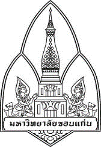 ส่วนงาน  คณะมนุษยศาสตร์และสังคมศาสตร์  โทร. .....................ที่ อว 660301.7........./................				วันที่............. เดือน.............................. พ.ศ................เรื่อง  ขออนุเคราะห์ใช้รถยนต์ไปราชการเรียน  ผู้อำนวยการกองบริหารงานคณะฯ/ผู้ที่ได้รับมอบหมาย	ข้าพเจ้า.................................................................... ตำแหน่ง...............................................................................สังกัด............................................................................. มีความประสงค์ขอใช้รถยนต์ของคณะฯ เพื่อเดินทางไปราชการเกี่ยวกับ................................................................... สถานที่..............................................................................................มีผู้ร่วมทาง………………...……คน โดยขอใช้รถยนต์ในวันที่............เดือน.......................................พ.ศ.......................ตั้งแต่เวลา.....................น. ถึงเวลา......................น. โดยขอให้ไปรับที่...............................................................................ระยะการเดินทางทั้งหมดประมาณ....................กม. และประสงค์จะขอใช้รถยนต์ประเภท	 รถบรรทุก		 รถตู้			 รถแวน		 รถบัส อนุมัติ	 ไม่อนุมัติ เนื่องจาก………………………………………………………………………...สั่งการให้ 		 นายดุสิต  ไวยโภชน์		 นายณรงค์ชัย  บุญประคม							ลงชื่อ...........................................ผู้สั่งการใช้รถยนต์.............………………………………………………………………………………………………………………						บันทึกข้อความ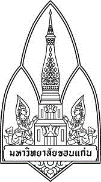 ส่วนงาน  คณะมนุษยศาสตร์และสังคมศาสตร์  โทร. .....................ที่ อว 660301.7........./................				วันที่.............. เดือน.............................. พ.ศ................เรื่อง  ขออนุเคราะห์ใช้รถยนต์ไปราชการเรียน  ผู้อำนวยการกองบริหารงานคณะฯ/ผู้ที่ได้รับมอบหมาย	ข้าพเจ้า.................................................................... ตำแหน่ง...............................................................................สังกัด............................................................................. มีความประสงค์ขอใช้รถยนต์ของคณะฯ เพื่อเดินทางไปราชการเกี่ยวกับ................................................................... สถานที่..............................................................................................มีผู้ร่วมทาง………………...……คน โดยขอใช้รถยนต์ในวันที่............เดือน.......................................พ.ศ.......................ตั้งแต่เวลา.....................น. ถึงเวลา......................น. โดยขอให้ไปรับที่...............................................................................ระยะการเดินทางทั้งหมดประมาณ....................กม. และประสงค์จะขอใช้รถยนต์ประเภท	 รถบรรทุก		 รถตู้			 รถแวน		 รถบัส อนุมัติ	 ไม่อนุมัติ เนื่องจาก………………………………………………………………………...สั่งการให้ 		 นายดุสิต  ไวยโภชน์		 นายณรงค์ชัย  บุญประคม							ลงชื่อ...........................................ผู้สั่งการใช้รถยนต์